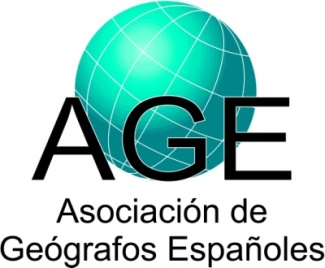 1 Análisis Geográfico Regional; Geografía Física; Geografía Humana; Geografía General; Otra: especificar).2 Incluir tanto investigadores como becarios y contratados.3 Tipo: Local; Regional; Nacional; Europea; Otra nacional o internacional: especificar.Datos sobre proyectos de investigaciónDatos sobre proyectos de investigaciónDatos sobre proyectos de investigaciónIP (Investigador Principal) y Filiación:Apellidos, Nombre:Breton Renard, FrançoiseIP (Investigador Principal) y Filiación:Universidad y Facultad, o Institución:Universidad Autónoma de Barcelona (UAB)IP (Investigador Principal) y Filiación:Departamento:Dpto. GeografíaIP (Investigador Principal) y Filiación:Grupo de Investigación:INTERFASE – Grupo de Investigación en Recursos Costeros y Marinos, Territorios, Paisajes y MigracionesIP (Investigador Principal) y Filiación:Área de Adscripción1:Geografía Humana, Geografía del mar y del litoral,  Análisis Geográfico RegionalIP (Investigador Principal) y Filiación:Dirección Postal:Campus de la UAB · Calle de la Fortuna · Edificio B, Facultad de Filosofía y Letras · 08193 Bellaterra (Cerdanyola del Vallès) IP (Investigador Principal) y Filiación:Teléfono:93 581 35 49IP (Investigador Principal) y Filiación:URL de la web:http://geografia.uab.cat/interfase/IP (Investigador Principal) y Filiación:Email:Françoise.Breton@uab.catParticipantes y filiación2:Apellidos, Nombre:Romagosa Casals, Francesc (investigador)Participantes y filiación2:Departamento:Geografía (UAB)Participantes y filiación2:Apellidos, Nombre:Pont Castejón, Isabel (investigadora)Participantes y filiación2:Departamento:Derecho y ciencias histórico-jurídicas (UAB)Participantes y filiación2:Apellidos, Nombre:Nieto Moreno, Juan Emilio (investigador)Participantes y filiación2:Departamento:Derecho y ciencias histórico-jurídicas (UAB)Participantes y filiación2:Apellidos, Nombre:Macías Bedoya, Ana María (investigadora)Participantes y filiación2:Departamento:Historia, Geografía y Filosofía (Universidad de Cádiz - UCA)Participantes y filiación2:Apellidos, Nombre:Chelleri, Lorenzo (becario)Participantes y filiación2:Departamento:Geografía (UAB)Participantes y filiación2:Apellidos, Nombre:Fons Esteve, Jaume (técnico contratado)Participantes y filiación2:Departamento:Geografía (UAB)Participantes y filiación2:Apellidos, Nombre:Trujillo Martínez, Antonio José (técnico contratado)Participantes y filiación2:Departamento:Geografía (UAB)Participantes y filiación2:Apellidos, Nombre:Morisseau, François Antoine (técnico contratado)Participantes y filiación2:Departamento:Geografía (UAB)Participantes y filiación2:Apellidos, Nombre:Marín Puig, Anna (técnica contratado)Participantes y filiación2:Departamento:Geografía (UAB)Participantes y filiación2:Apellidos, Nombre:Pons Solé, Joan (técnico contratado)Participantes y filiación2:Departamento:Geografía (UAB)Título del proyecto:ESTRATEGIAS INNOVADORAS DE GOBERNANZA BASADAS EN EL ENFOQUE ECOSISTEMICO PARA LA RESILIENCIA DE COSTAS (acrónimo: INN-COASTS)ESTRATEGIAS INNOVADORAS DE GOBERNANZA BASADAS EN EL ENFOQUE ECOSISTEMICO PARA LA RESILIENCIA DE COSTAS (acrónimo: INN-COASTS)Detallar nombre y tipo de entidad financiadora3:MINISTERIO DE ECONOMÍA Y COMPETITIVIDAD (MINECO)Entidad Financiadora: NACIONALMINISTERIO DE ECONOMÍA Y COMPETITIVIDAD (MINECO)Entidad Financiadora: NACIONALPrograma y subprograma:PROGRAMA NACIONAL DE PROYECTOS DE INVESTIGACIÓN FUNDAMENTAL. CONVOCATORIA 2012 DEL SUBPROGRAMA DE PROYECTOS DE INVESTIGACIÓN FUNDAMENTAL NO ORIENTADAPROGRAMA NACIONAL DE PROYECTOS DE INVESTIGACIÓN FUNDAMENTAL. CONVOCATORIA 2012 DEL SUBPROGRAMA DE PROYECTOS DE INVESTIGACIÓN FUNDAMENTAL NO ORIENTADAReferencia:CSO2012-32148CSO2012-32148Fecha de inicio (dd/mes/aaaa):1-ene-20131-ene-2013Fecha de finalización (dd/mes/aaaa):31-dic-201531-dic-2015Concedido (€):47.03447.034Resumen del proyecto:El proyecto CSO2012-32148 (Estrategias innovadoras de gobernanza basadas en el enfoque ecosistémico para la resiliencia de costas - INN-COASTS) se ha fundamentado en un marco conceptual innovador sobre la gestión integrada de zonas costeras (GIZC) basado en los ecosistemas, así como en nuevas herramientas de participación asociadas a la toma de decisiones, mediante la creación de plataformas de gobernanza para la GIZC. El proyecto ha analizado previamente el estado y evolución de la costa mediterránea española, sus ecosistemas, los asentamientos urbanos, los espacios protegidos y no protegidos, realizando evaluaciones y proporcionando recomendaciones para una planificación y gestión costera resiliente y sostenible.Para su desarrollo aplicado, INN-COASTS se ha centrado en tres espacios costeros que han funcionado como estudios de caso: la Costa del Garraf en Barcelona, el Delta del Ebro en Tarragona y la costa del levante de Almería. El espacio costero de Almería ha servido de modelo para construir plataformas de gobernanza en las otras áreas de estudio, puesto que previamente al inicio del proyecto, en ese territorio se desarrolló de forma exitosa una plataforma de gobernanza análoga, mediante un proyecto internacional del programa CAMP.Durante la ejecución del proyecto se han podido desarrollar las actividades siguientes:- En primer lugar, la identificación de los criterios y aspectos a tener en consideración para construir un enfoque y un marco conceptual de Gestión Integrada de Zonas Costeras (GIZC) basada en los ecosistemas (ecosystem-based approach), a partir del Protocolo para la Gestión Integrada de Zonas Costeras en el Mar Mediterráneo y la Directiva europea de la Estrategia Marina (Marine Strategy Framework Directive), valorando la pertinente aplicación de esos criterios en las áreas de estudio del proyecto.- En segundo lugar, la recopilación de información territorial y ambiental local para que pudiera ser de ayuda a las correspondientes plataformas de gobernanza en las áreas de estudio. Esta información se ha tratado mediante el uso de Sistemas de Información Geográfica (SIG) y se ha creado un visor cartográfico específico en la página web del proyecto. Este visor podría constituir la base para un posterior atlas costero.- En tercer lugar, el desarrollo de un marco conceptual teórico sobre el planeamiento adaptativo para adquirir una visión multidisciplinar sobre el tema de la resiliencia en tanto a concepto y la emergente metáfora de las ciudades resilientes y las diversas dimensiones de la resiliencia urbana en zonas costeras.- En cuarto lugar, el análisis del turismo en los espacios costeros del proyecto. En concreto, se han estudiado sus impactos y adaptación al cambio climático, mediante la realización de una encuesta de percepción entre los agentes locales y la comunidad científica. - Finalmente, en quinto lugar y como logro más destacado del proyecto, se han sentado las bases para la creación de plataformas de gobernanza para una gestión integrada de las zonas costeras con un enfoque ecosistémico, en las áreas de estudio. A partir de la identificación de los distintos agentes clave de cada territorio y la realización de reuniones periódicas, así como la creación de una plataforma virtual, se han iniciado los pasos para el funcionamiento estable de sendas plataformas de gobernanza costera en la Costa del Garraf y el delta del Ebro, que se unen a la experiencia previa de la plataforma de gobernanza del Levante de Almería.El proyecto CSO2012-32148 (Estrategias innovadoras de gobernanza basadas en el enfoque ecosistémico para la resiliencia de costas - INN-COASTS) se ha fundamentado en un marco conceptual innovador sobre la gestión integrada de zonas costeras (GIZC) basado en los ecosistemas, así como en nuevas herramientas de participación asociadas a la toma de decisiones, mediante la creación de plataformas de gobernanza para la GIZC. El proyecto ha analizado previamente el estado y evolución de la costa mediterránea española, sus ecosistemas, los asentamientos urbanos, los espacios protegidos y no protegidos, realizando evaluaciones y proporcionando recomendaciones para una planificación y gestión costera resiliente y sostenible.Para su desarrollo aplicado, INN-COASTS se ha centrado en tres espacios costeros que han funcionado como estudios de caso: la Costa del Garraf en Barcelona, el Delta del Ebro en Tarragona y la costa del levante de Almería. El espacio costero de Almería ha servido de modelo para construir plataformas de gobernanza en las otras áreas de estudio, puesto que previamente al inicio del proyecto, en ese territorio se desarrolló de forma exitosa una plataforma de gobernanza análoga, mediante un proyecto internacional del programa CAMP.Durante la ejecución del proyecto se han podido desarrollar las actividades siguientes:- En primer lugar, la identificación de los criterios y aspectos a tener en consideración para construir un enfoque y un marco conceptual de Gestión Integrada de Zonas Costeras (GIZC) basada en los ecosistemas (ecosystem-based approach), a partir del Protocolo para la Gestión Integrada de Zonas Costeras en el Mar Mediterráneo y la Directiva europea de la Estrategia Marina (Marine Strategy Framework Directive), valorando la pertinente aplicación de esos criterios en las áreas de estudio del proyecto.- En segundo lugar, la recopilación de información territorial y ambiental local para que pudiera ser de ayuda a las correspondientes plataformas de gobernanza en las áreas de estudio. Esta información se ha tratado mediante el uso de Sistemas de Información Geográfica (SIG) y se ha creado un visor cartográfico específico en la página web del proyecto. Este visor podría constituir la base para un posterior atlas costero.- En tercer lugar, el desarrollo de un marco conceptual teórico sobre el planeamiento adaptativo para adquirir una visión multidisciplinar sobre el tema de la resiliencia en tanto a concepto y la emergente metáfora de las ciudades resilientes y las diversas dimensiones de la resiliencia urbana en zonas costeras.- En cuarto lugar, el análisis del turismo en los espacios costeros del proyecto. En concreto, se han estudiado sus impactos y adaptación al cambio climático, mediante la realización de una encuesta de percepción entre los agentes locales y la comunidad científica. - Finalmente, en quinto lugar y como logro más destacado del proyecto, se han sentado las bases para la creación de plataformas de gobernanza para una gestión integrada de las zonas costeras con un enfoque ecosistémico, en las áreas de estudio. A partir de la identificación de los distintos agentes clave de cada territorio y la realización de reuniones periódicas, así como la creación de una plataforma virtual, se han iniciado los pasos para el funcionamiento estable de sendas plataformas de gobernanza costera en la Costa del Garraf y el delta del Ebro, que se unen a la experiencia previa de la plataforma de gobernanza del Levante de Almería.Palabras clave:Gestión Integrada de Zonas Costeras (GIZC) \ Protocolo GIZC para el Mediterráneo \ Contabilidad de ecosistemas costeros \ Gestión y planeamiento-adaptativo \ Planificación y gestión costera resiliente \ Desarrollo sostenible del turismoGestión Integrada de Zonas Costeras (GIZC) \ Protocolo GIZC para el Mediterráneo \ Contabilidad de ecosistemas costeros \ Gestión y planeamiento-adaptativo \ Planificación y gestión costera resiliente \ Desarrollo sostenible del turismoURL de la web del proyecto:http://inncoasts.com/http://inncoasts.com/